ICA NÄRA BULLMARK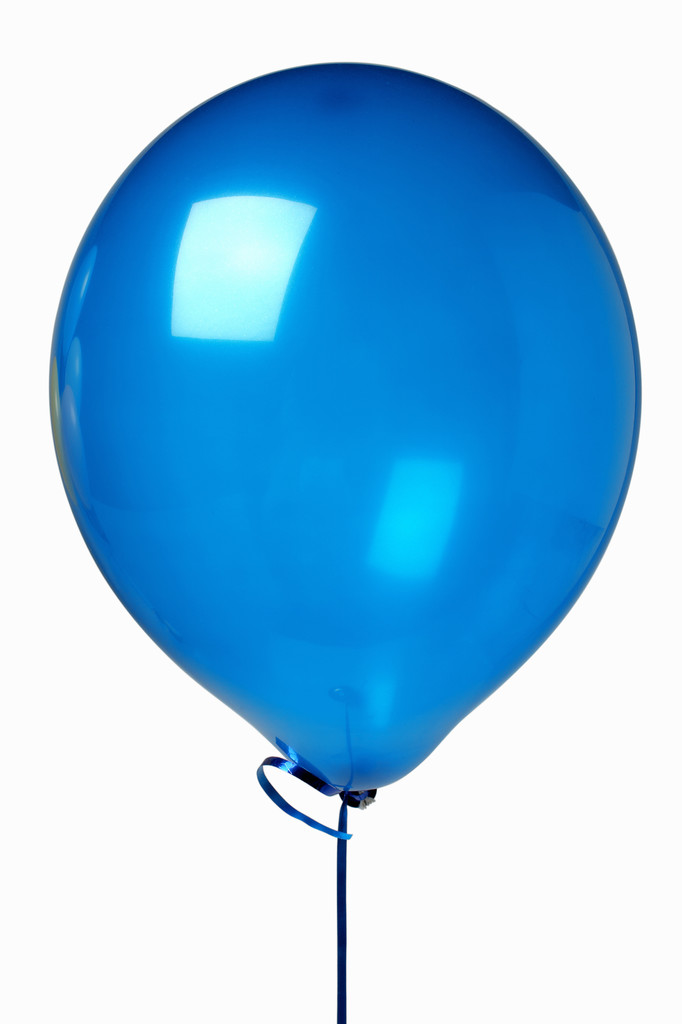 6-års jubileumFredag 4/4 bjuder vi på godbit från Älmeblads.Nya öppettider from 31/3Mån-Ons 9-18Torsdag 9-19Fredag 9-18Lördag 9-13Välkomna Anita JennyHandla i din lokala butik för en fortsatt levande landsbygd!!